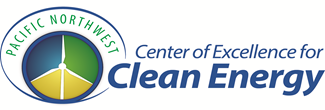 Center of Excellence for Clean EnergySummer Advisory Board Meeting June 19, 2019Jeremy’s Farm to Table Restaurant, ChehalisMembers Present:Sean Bagsby, IBEW Local 77Sara Bowles, Tacoma PowerTodd Currier, WSU Energy ProgramBob Guenther, RETCAlan Hardcastle, WSU Energy Program Travis Kinney, Lewis PUDJim Lowery, Centralia CollegeKairie Pierce, Washington State Labor CouncilJackie Rae, Snohomish County PUD/IBEW Local 77Bob Topping, RETCBrian Young, WA Dept of CommerceEx OfficioBarbara Hins-Turner, Center of Excellence for Clean Energy Guests:Ryan Davis, Corporation for a Skilled WorkforceJudy Guenther, Retired Centralia College TrusteePat McCarty, Retired Tacoma Power, Past Chair COE Advisory BoardDena Horton, Senator Cantwell, SW WA DirectorRon Langrell, Past President, Bates Technical CollegeJohn Hofman, Burns & McDonnell2:00 - 2:30 pm – Welcome, Introductions, Approval of Minutes – Pat McCarty, Past Chair	Pat called the meeting to order and asked for board approval of April 2 meeting minutes. Todd Currier moved and Alan Hardcastle seconded approval of the minutes. Minutes were approved unanimously. 2:30- 3:00 pm - Energy Labor Market Study, Alan Hardcastle, WSU Energy Program (Prospectus attached)Alan Hardcastle provided an update on the Energy Labor Market project and shared the revised prospectus. The Labor Market Sub-Committee met May 14 at WSU Energy Program office/conference call. The committee includes Troy Nutter, PSE, Alice Massara, Tacoma Power, Dan Kay, Grays Harbor PUD, PJ LeCompte, BPA, Pat Everitt, Avista, Alan Hardcaslte, WSU and Center of Excellence Director. The committee discussed the expanding the scope to include broader renewable, energy efficiency and electrical grid sectors, and leveraging funding through grants, government and industry investment. Dan Kay suggested approaching DEED with the project regarding potential funding sources.     A follow up meeting was held on June 5 with Mary Medeiros McEnroe, Silicon Valley Power and APPA DEED representative. Mary shared her thoughts on the potential of expanding the study to include California making is a west coast collaborative of Washington, Oregon and California utilities. Alan and Dan will be following up with Mary over the summer on those ideas and a potential application. Barbara also shared that the legislative budget included funding for labor market studies. SBCTC is currently working on an RFP process for distribution of those funds. 3:00 - 3:30am - Director’s Report; Barbara Hins-TurnerBarbara shared a presentation as a thank you to the board for 14 years of collaborative work with highlights spanning from the 2007 Governor’s Best Practice Award, Annual Summits, Federal Grant Governance and Advisory Board Projects. 3:30 – 4pm – Good of the Order Bob Topping, Director, RETC announced that Cecile Bamer has accepted the RETC Director position and will continue to represent the RETC on the Center of Excellence Advisory Board. Bob Guenther, Sean Bagsby and Kairie Pierce shared labor’s perspective on the past 14 years, Jim Lowery shared the Trustee perspective, Alan Hardcastle and Todd Currier shared WSU Energy Program perspective and Sara Bowles shared the student perspective.  The Meeting was Adjourned  A pizza lunch was served. 